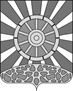 АДМИНИСТРАЦИЯ УНИНСКОГО МУНИЦИПАЛЬНОГО ОКРУГАКИРОВСКОЙ ОБЛАСТИПОСТАНОВЛЕНИЕ21.03.2023					                                             		№  178пгт УниО внесении изменений в межведомственную комиссию по противодействию коррупции в Унинском муниципальном округе, утвержденную постановлением администрации округа от 16.06.2022 № 365  В связи с кадровыми изменениями администрация Унинского муниципального округа ПОСТАНОВЛЯЕТ:1.	Внести изменения в межведомственную комиссию по противодействию коррупции в Унинском муниципальном округе, утвержденную постановлением администрации Унинского муниципального округа от 16.06.2022 № 365  (в редакции от 11.11.2022 №  634, далее - Комиссия):1.1.Секретаря комиссии Клюкину Татьяну Петровну, управляющего делами администрации Унинского муниципального округа,  перевести в члены комиссии1.2. Ввести в состав комиссии – Феофилактову Ирину Александровну, ведущего специалиста по  работе с кадрами отдела правовой и кадровой работы Управления делами администрации округа, секретаря комиссии.2.	Настоящее постановление подлежит опубликованию в Информационном бюллетене органов местного самоуправления  Унинского муниципального округа  и размещению на официальном сайте Унинского муниципального округа.Глава Унинскогомуниципального округа                   Т.Ф. Боровикова